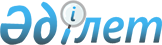 2019 жылға мектепке дейінгі тәрбие мен оқытуға мемлекеттік білім беру тапсырысын, ата - ананың төлемақысының мөлшерін бекіту туралы
					
			Күшін жойған
			
			
		
					Батыс Қазақстан облысы Теректі ауданы әкімдігінің 2019 жылғы 18 наурыздағы № 92 қаулысы. Батыс Қазақстан облысының Әділет департаментінде 2019 жылғы 26 наурызда № 5585 болып тіркелді. Күші жойылды - Батыс Қазақстан облысы Теректі ауданы әкімдігінің 2020 жылғы 23 сәуірдегі № 104 қаулысымен
      Ескерту. Күші жойылды - Батыс Қазақстан облысы Теректі ауданы әкімдігінің 23.04.2020 № 104 қаулысымен (алғашқы ресми жарияланған күнінен бастап қолданысқа енгізіледі).
      Қазақстан Республикасының 2001 жылғы 23 қаңтардағы "Қазақстан Республикасындағы жергілікті мемлекеттік басқару және өзін-өзі басқару туралы", 2007 жылғы 27 шілдедегі "Білім туралы" Заңдарына сәйкес аудан әкімдігі ҚАУЛЫ ЕТЕДІ:
      1. 2019 жылға мектепке дейінгі тәрбие мен оқытуға мемлекеттік білім беру тапсырысын, ата-ананың төлемақысының мөлшері бекітілсін.
      2. Теректі ауданы әкімдігінің 2018 жылғы 19 ақпандағы № 70 "2018 жылға мектепке дейінгі тәрбие мен оқытуға мемлекеттік білім беру тапсырысын, ата – ананың төлемақысының мөлшерін бекіту туралы" (Нормативтік құқықтық актілерді мемлекеттік тіркеу тізілімінде № 5076 тіркелген, 2018 жылғы 7 наурызда Қазақстан Республикасы нормативтік құқықтық актілерінің эталондық бақылау банкінде жарияланған) қаулысының күші жойылды деп танылсын.
      3. Теректі ауданы әкімі аппаратының басшысы осы қаулының әділет органдарында мемлекеттік тіркелуін, Қазақстан Республикасы нормативтік құқықтық актілерінің эталондық бақылау банкінде оның ресми жариялануын қамтамасыз етсін 
      4. Осы қаулының орындалуын бақылау аудан әкімінің орынбасары М.Батыргалиевке жүктелсін.
      5. Осы қаулы алғашқы ресми жарияланған күнінен бастап қолданысқа енгізіледі. 2019 жылға мектепке дейінгі тәрбие мен оқытуға мемлекеттік білім беру тапсырысын, ата-ананың ақы төлемақысының мөлшері
					© 2012. Қазақстан Республикасы Әділет министрлігінің «Қазақстан Республикасының Заңнама және құқықтық ақпарат институты» ШЖҚ РМК
				Теректі ауданы әкімдігінің 
2019 жылғы 18 наурыздағы 
№ 92 қаулысымен бекітілген
Р-с №
Мектепке дейінгі тәрбие және оқыту ұйымдарының әкімшілік-аумақтық орналасуы
Мектепке дейінгі тәрбие және оқыту ұйымдарының атауы
Мектепке дейінгі тәрбие және оқыту ұйымдарының тәрбиеленушілер саны
Ай сайын 1 тәрбиеленушіге мемлекеттік білім беру тапсырысы (теңге)
Мектепке дейінгі білім ұйымдарда ата –ананың 1 айдағы ақы төлеу мөлшері (теңге)
Мектепке дейінгі білім ұйымдарда ата –ананың 1 айдағы ақы төлеу мөлшері (теңге)
Р-с №
Мектепке дейінгі тәрбие және оқыту ұйымдарының әкімшілік-аумақтық орналасуы
Мектепке дейінгі тәрбие және оқыту ұйымдарының атауы
Мектепке дейінгі тәрбие және оқыту ұйымдарының тәрбиеленушілер саны
Ай сайын 1 тәрбиеленушіге мемлекеттік білім беру тапсырысы (теңге)
3 жасқа дейін (көп емес)
3 жастан 6 жасқа дейін (көп емес)
Бөбекжайы (жергілікті бюджет)
Бөбекжайы (жергілікті бюджет)
Бөбекжайы (жергілікті бюджет)
Бөбекжайы (жергілікті бюджет)
Бөбекжайы (жергілікті бюджет)
Бөбекжайы (жергілікті бюджет)
Бөбекжайы (жергілікті бюджет)
1.
Федоровка ауылы
"Теректі ауданының білім беру бөлімі" мемлекеттік мекемесінің "Ақ желкен" бөбекжай мемлекеттік коммуналдық қазыналық кәсіпорыны 
107
30893
8360
8910
2.
Федоровка ауылы
"Теректі ауданының білім беру бөлімі" мемлекеттік мекемесінің "Ақбота" бөбекжай мемлекеттік коммуналдық қазыналық кәсіпорыны 
70
30923
8360
8910
3.
Аңқаты ауылы
"Теректі ауданының білім беру бөлімі" мемлекеттік мекемесінің "Балдырған" бөбекжай мемлекеттік коммуналдық қазыналық кәсіпорыны
40
49031
8360
8910
4.
Пойма ауылы
"Теректі ауданының білім беру бөлімі" мемлекеттік мекемесінің "Жұлдыз" бөбекжай мемлекеттік коммуналдық қазыналық кәсіпорыны 
42
52456
8360
8910
5.
Долинное ауылы
"Теректі ауданының білім беру бөлімі" мемлекеттік мекемесінің "Назерке" бөбекжай мемлекеттік коммуналдық қазыналық кәсіпорыны
28
51923
8360
8910
6.
Шағатай ауылы
"Теректі ауданының білім беру бөлімі" мемлекеттік мекемесінің "Бөбек" бөбекжай мемлекеттік коммуналдық қазыналық кәсіпорыны
54
40625
8360
8910
7.
Сарыөмір ауылы
"Теректі ауданының білім беру бөлімі" мемлекеттік мекемесінің "Өркен" бөбекжай мемлекеттік коммуналдық қазыналық кәсіпорыны
71
37824
8360
8910
8.
Ақжайық ауылы
"Теректі ауданының білім беру бөлімі" мемлекеттік мекемесінің "Айгөлек" бөбекжай мемлекеттік коммуналдық қазыналық кәсіпорыны
135
25997
8360
8910
9.
Покатиловка ауылы
"Теректі ауданының білім беру бөлімі" мемлекеттік мекемесінің "Қызғалдақ" бөбекжай мемлекеттік коммуналдық қазыналық кәсіпорыны 
30
50475
8360
8910
10.
Ұзынкөл ауылы
"Теректі ауданының білім беру бөлімі" мемлекеттік мекемесінің "Бүлдіршін" бөбекжай мемлекеттік коммуналдық қазыналық кәсіпорыны
31
49169
8360
8910
11.
Подстепное ауылы
"Теректі ауданының білім беру бөлімі" мемлекеттік мекемесінің "Бәйтерек" бөбекжай мемлекеттік коммуналдық қазыналық кәсіпорыны
290
22126
8360
8910
Жеке мектепке дейінгі ұйым (республикалық бюджет)
Жеке мектепке дейінгі ұйым (республикалық бюджет)
Жеке мектепке дейінгі ұйым (республикалық бюджет)
Жеке мектепке дейінгі ұйым (республикалық бюджет)
Жеке мектепке дейінгі ұйым (республикалық бюджет)
Жеке мектепке дейінгі ұйым (республикалық бюджет)
Жеке мектепке дейінгі ұйым (республикалық бюджет)
12
Подстепное ауылы
"Жайықплемсервис" жауапкершілігі шектеулі серіктестігі 
100
30149
-
-
13
Подстепное ауылы
Жеке кәсіпкер "Султанов М.М."
130
30149
-
-
14
Подстепное ауылы
Жеке кәсіпкер "Бал-бөбек"
100
30149
-
-
15
Аксуат аулы
Жеке кәсіпкер "Тұлпар"
60
30149
-
-